Лични подаци кандидатаПодаци о предходном академском образовању кандидата Подаци о предходно стеченој стручној квалификацији кандидата (саветник за хемикалије)ПРИЈАВЉУЈЕМ СЕ ЗА КУРСЕВЕ ЗА ПРИПРЕМУ ЗА ПОЛАГАЊЕ ИСПИТА И/ИЛИ ЗА ИСПИТ ЗА ОБНАВЉАЊЕ УВЕРЕЊА ЗА САВЕТНИКА ЗА ХЕМИКАЛИЈE(уписати жељени термин како би био издат јединствен рачун)*Уколико кандидат похађа најмање два курса ПРИПРЕМЕ уплаћени износ обухвата и полагање испита и издавање Уверења о положеном испиту за саветника за хемикалије!!!Подаци за контакт о физичком лицу (попунити када плаћање врши физичко лице)Подаци за контакт о правном лицу (попунити када плаћање врши правно лице)* Потпис кандидата није обавезан када се пријава доставља електронски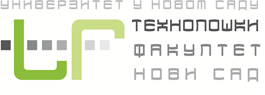 П Р И Ј А В Аза припрему за полагање испита и/или за испитЗА ОБНОВУ УВЕРЕЊА ЗА САВЕТНИКА ЗА ХЕМИКАЛИЈЕИмеЈМБГПрезимеПребивалиштеИме родитељаe-mailФакултетСедиште факултетаДржаваСтручна спремаИнституција која је издала уверењеИнституција која је издала уверењеБрој уверењаДатум издавањаАктивностТрајање активности   (радних сати)Цена коштања 
са ПДВ-омТермин одржавања(уписати према плану 
са сајта Факултета)Преглед прописа којима се уређује управљање хемикалијама1624.000,00 РСД__________________Класификација и обележавање1624.000,00 РСД__________________Преглед прописа којима се уређује управљање биоцидним производима812.000,00 РСД__________________Испит за саветника за хемикалије*412.000,00 РСД__________________УлицаКућни бројМестоПоштански бројe-mailТелефон бројНазив правног лицаАдреса правног лицаПИБМатични бројОсоба за контактe-mailТелефон број                          Датум                   Потпис кандидата*